(WW00)   [FA]  –   Fragewörter, Wörterliste – „W-Wörter“   / کلمات سوال، لیست کلمات (WW01)  –  Fragewörter(WW02)  –  [FA]    – „W-Wörter“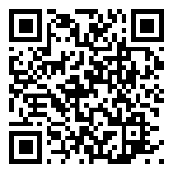  (WW03)  –  [FA]  –  „W-Wörter“ (WW04)  –  [FA]  –  „W-Wörter“ Wer?که؟Was?چی؟Wessen?میدونی؟Wem?چه کسی؟Wen?چه کسی؟Wann?چه زمانی؟seit wann?از کی؟bis wann?تا کی؟Wie lange?چه مدت؟Wo?کجا؟Woher?از کجا؟Von wo?از کجا؟Wohin?جایی که؟Warum?چرا؟Wofür?برای چی؟Womit?توسط کدام؟Wodurch?که از طریق آن؟Welche?کدام؟Was für ein?چه؟Wie?چگونه؟Wie viel? – Wie viele?چقدر؟ - چند تا؟Wie oft?چند وقت؟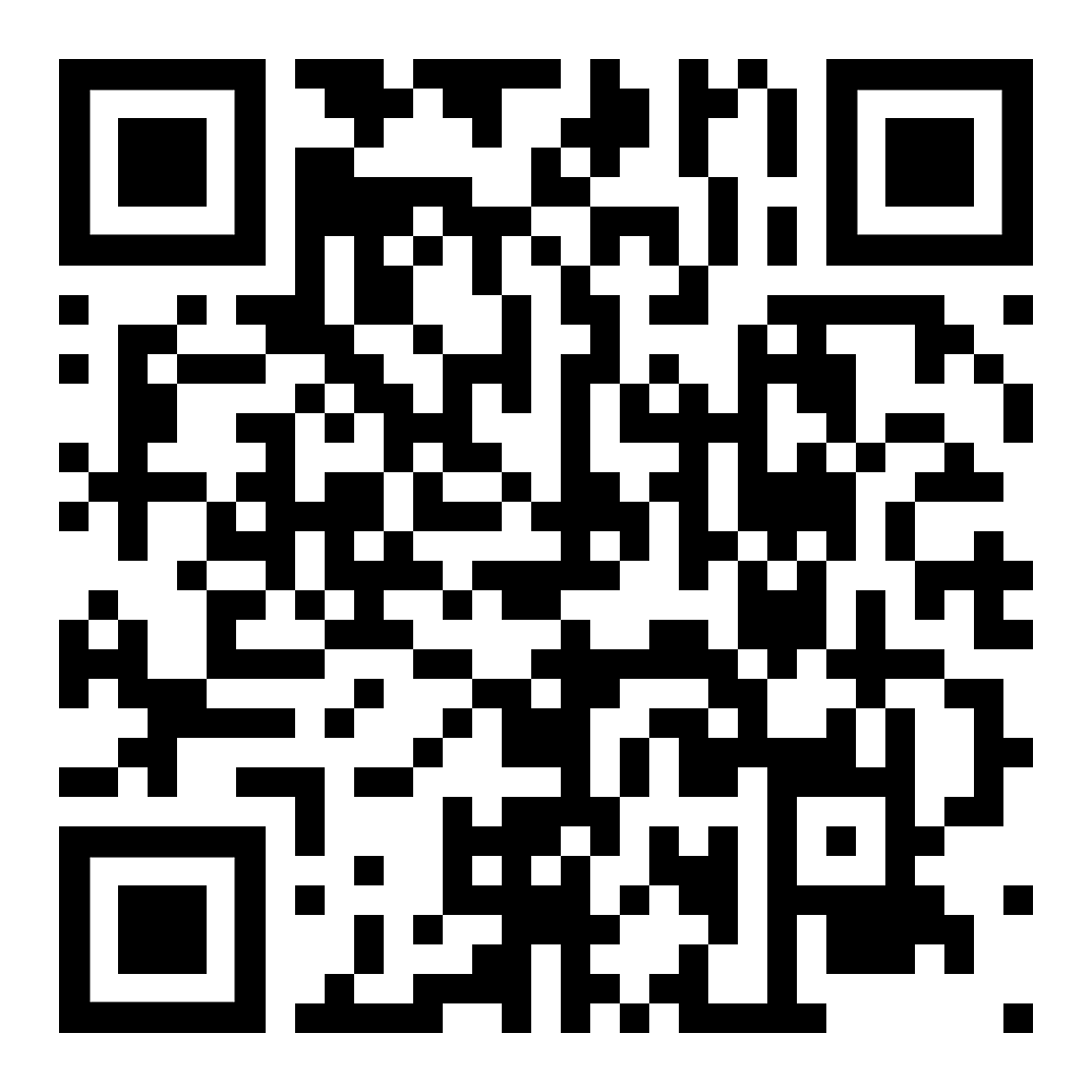 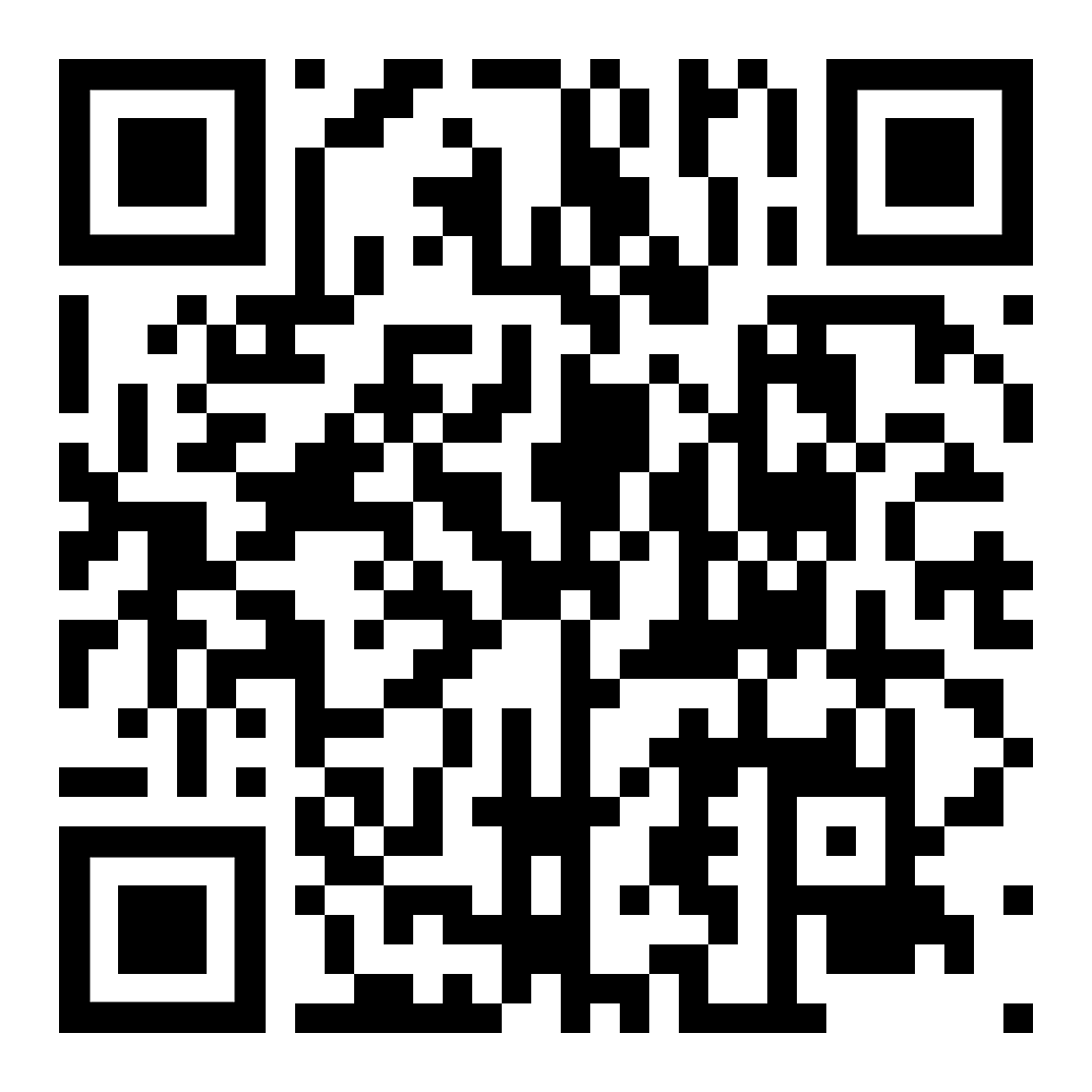 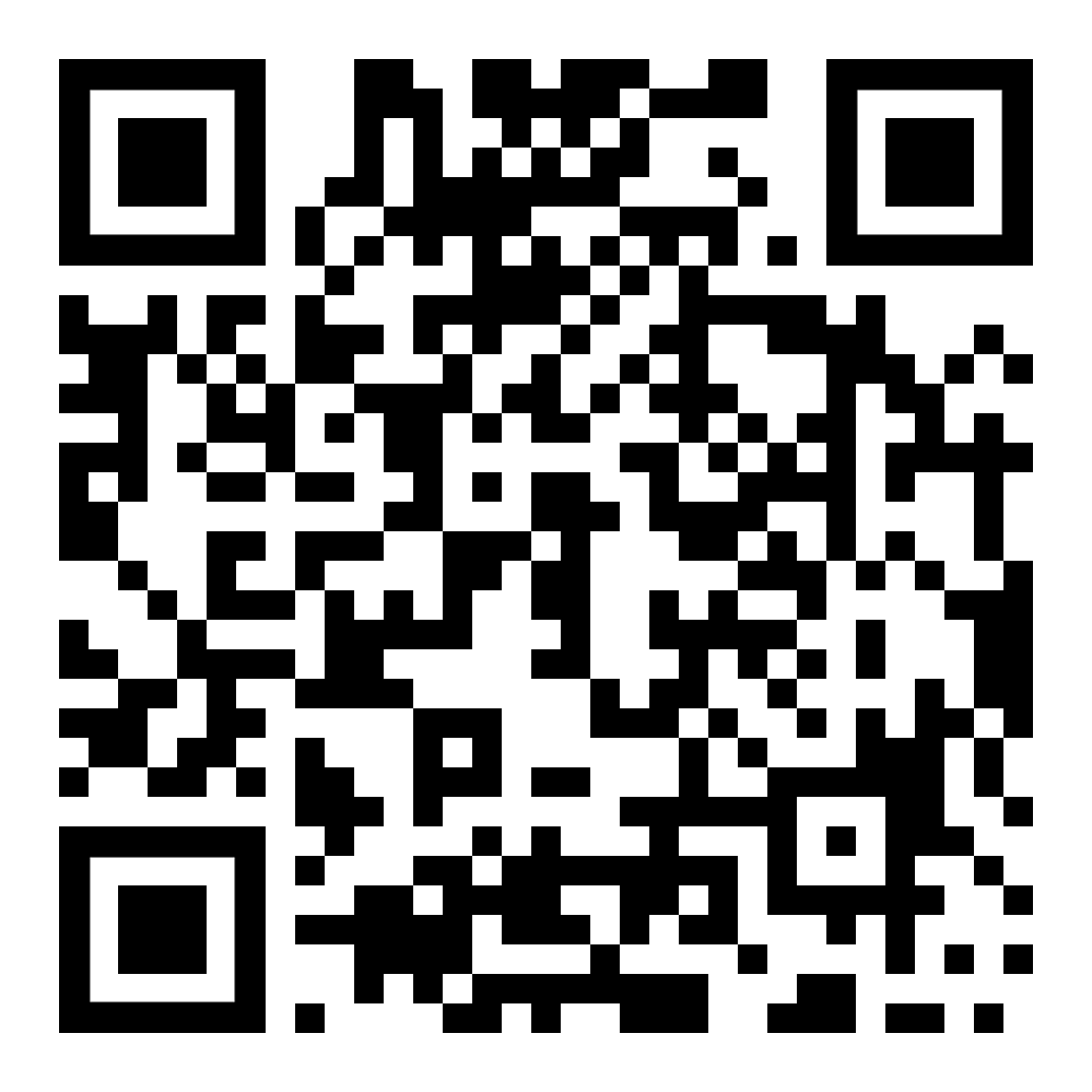 Höre dir die Wörter an (MP3)به کلمات گوش کنdiese Seite  /  این صفحهzur Kapitelseite Sprache …به زبان صفحه فصل …Teil 1 – Beispieleقسمت 1 - مثالهاFragewörter, Beispielsätzeکلمات پرسشی، جملات مثالBeispiele:Frage nach einzelnen Satzteilenامثله:   سؤال حول الأجزاء الفردية من الجملةBeispiel 1  /  مثال 1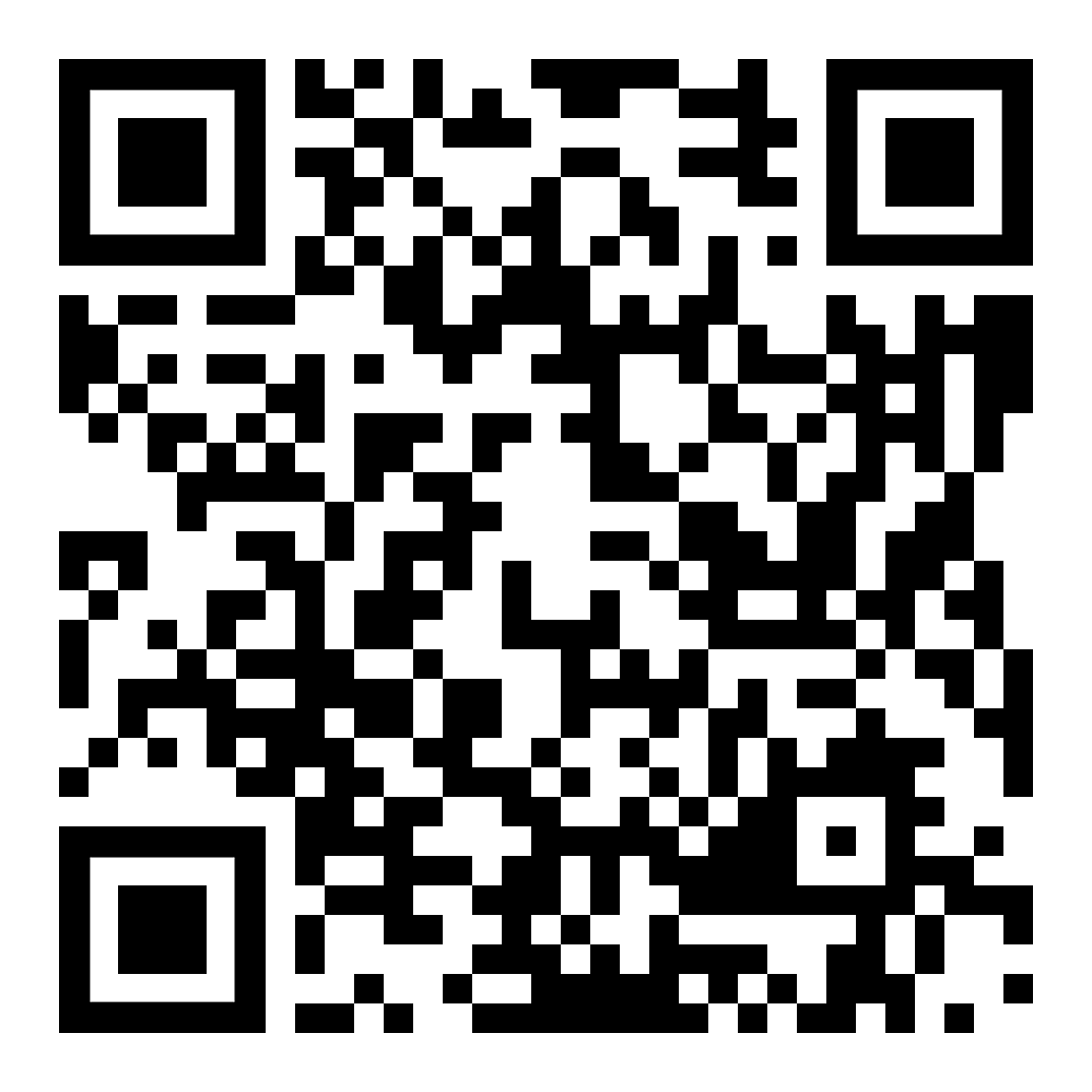 dieses Beispiel anhören
به این مثال گوش کنIch komme von zu Hause 
und gehe zur Haltestelle. من از خانه آمدمو به ایستگاه برویدdieses Beispiel anhören
به این مثال گوش کنIchWer?که است؟kommeWas geschieht?چه اتفاقی خواهد افتاد؟von zu HauseWoher? Von wo?از کجا؟ از کجا؟und geheWas mache ich?دارم چیکار میکنم؟zur HaltestelleWohin?از کجا؟Beispiel 2  /  2 مثال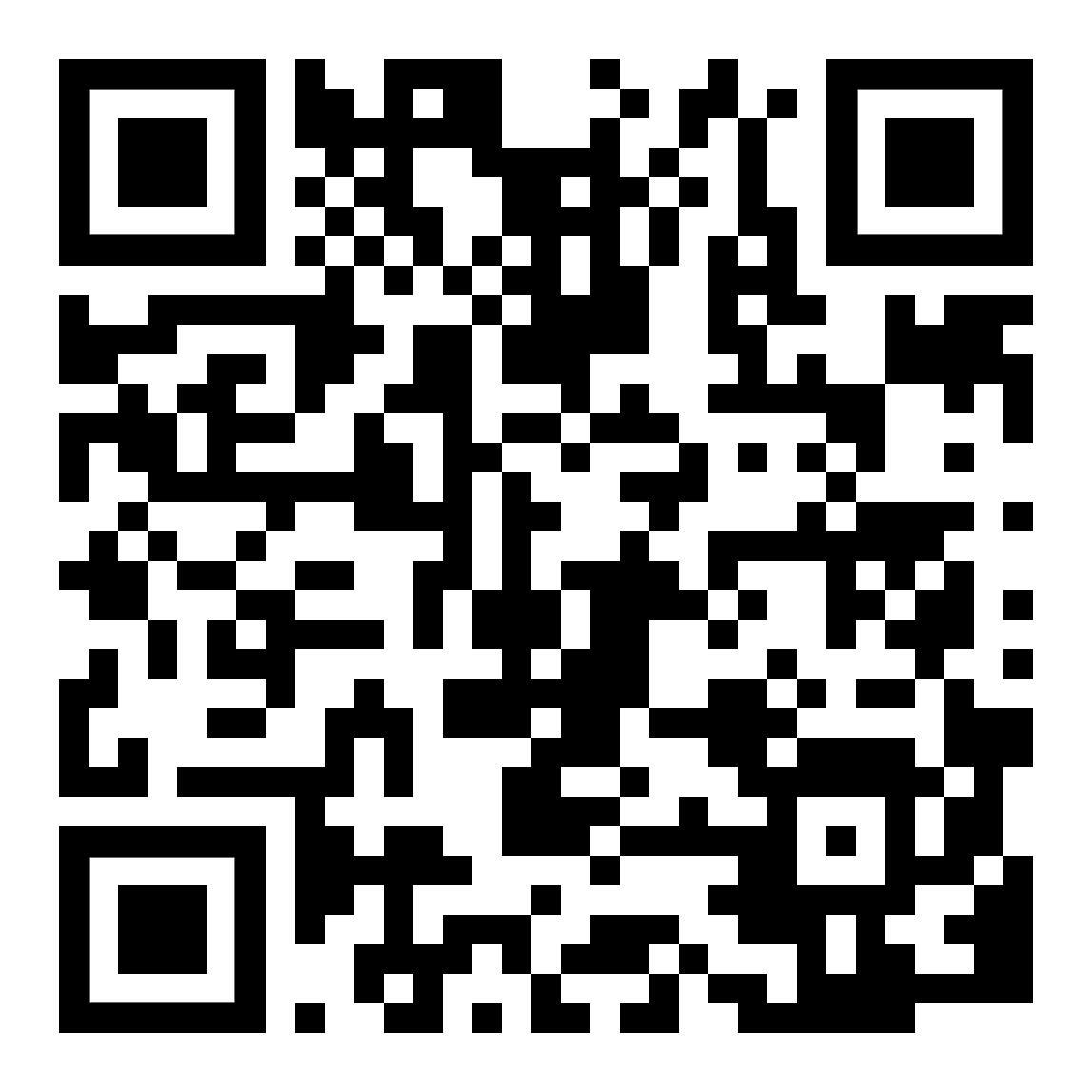 dieses Beispiel anhören
به این مثال گوش کنIch fahre mit einem Freund 
um drei Uhr in die Stadt من با یکی از دوستانم رانندگی می کنمساعت سه به شهرdieses Beispiel anhören
به این مثال گوش کنIch Wer?که است؟fahreWas mache ich?دارم چیکار میکنم؟mit einem FreundMit wem?با چه کسی؟um drei UhrWann?چه زمانی؟in die Stadt Wohin?جایی که؟Beispiel 3  /  3  مثال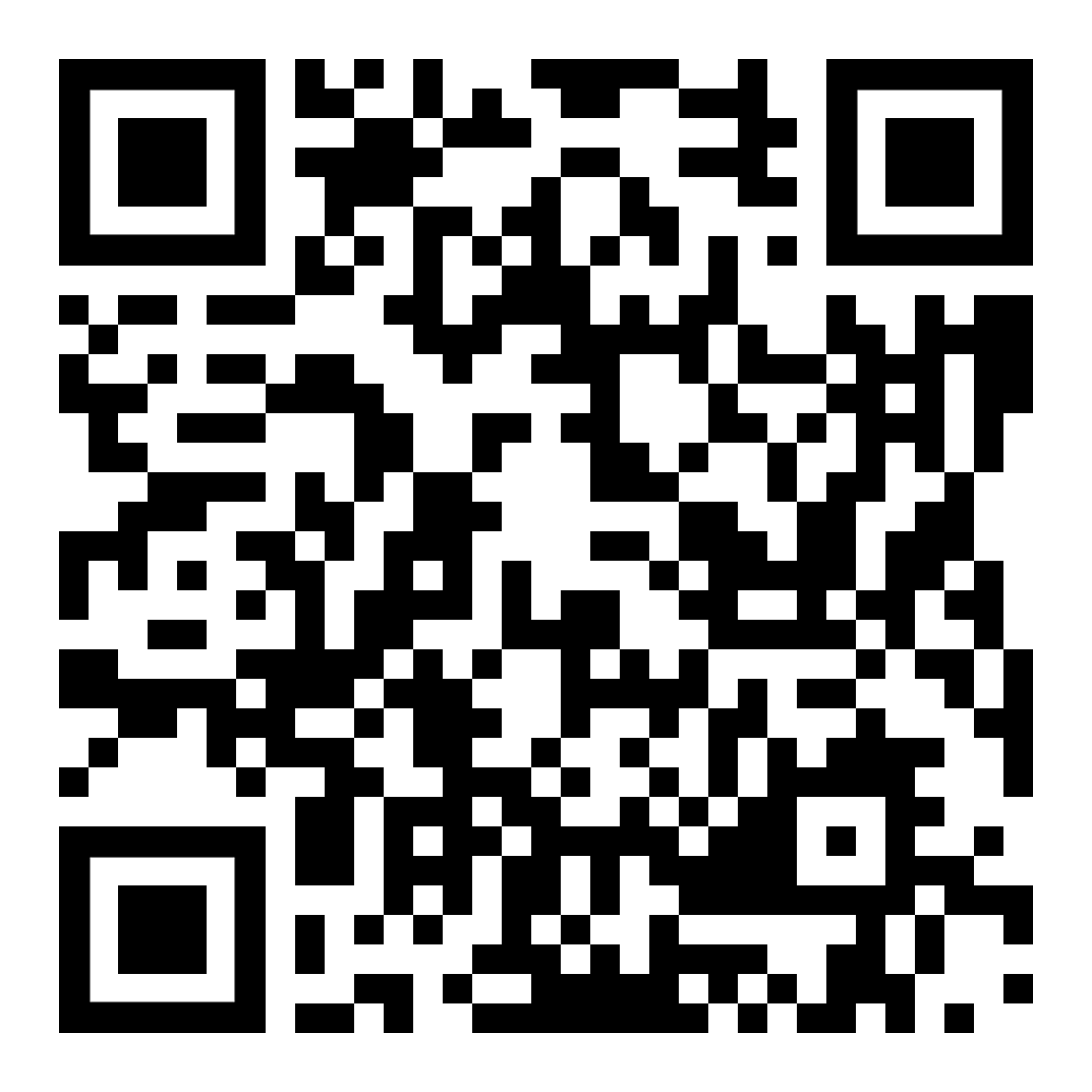 dieses Beispiel anhören
به این مثال گوش کنIch wohne in der Stadt Innsbruck 
und fahre mit dem Fahrrad.من در شهر اینسبروک زندگی می کنمو دوچرخه سواری کنdieses Beispiel anhören
به این مثال گوش کنIchWer?که است؟wohneWas geschieht?چه اتفاقی می افتد؟in der StadtWo?کجا؟InnsbruckIn welcher Stadt?در کدام شهر؟und fahreWas mache ich?دارم چیکار میکنم؟mit dem FahrradWomit?توسط کدام؟Beispiel 4  /  4  مثال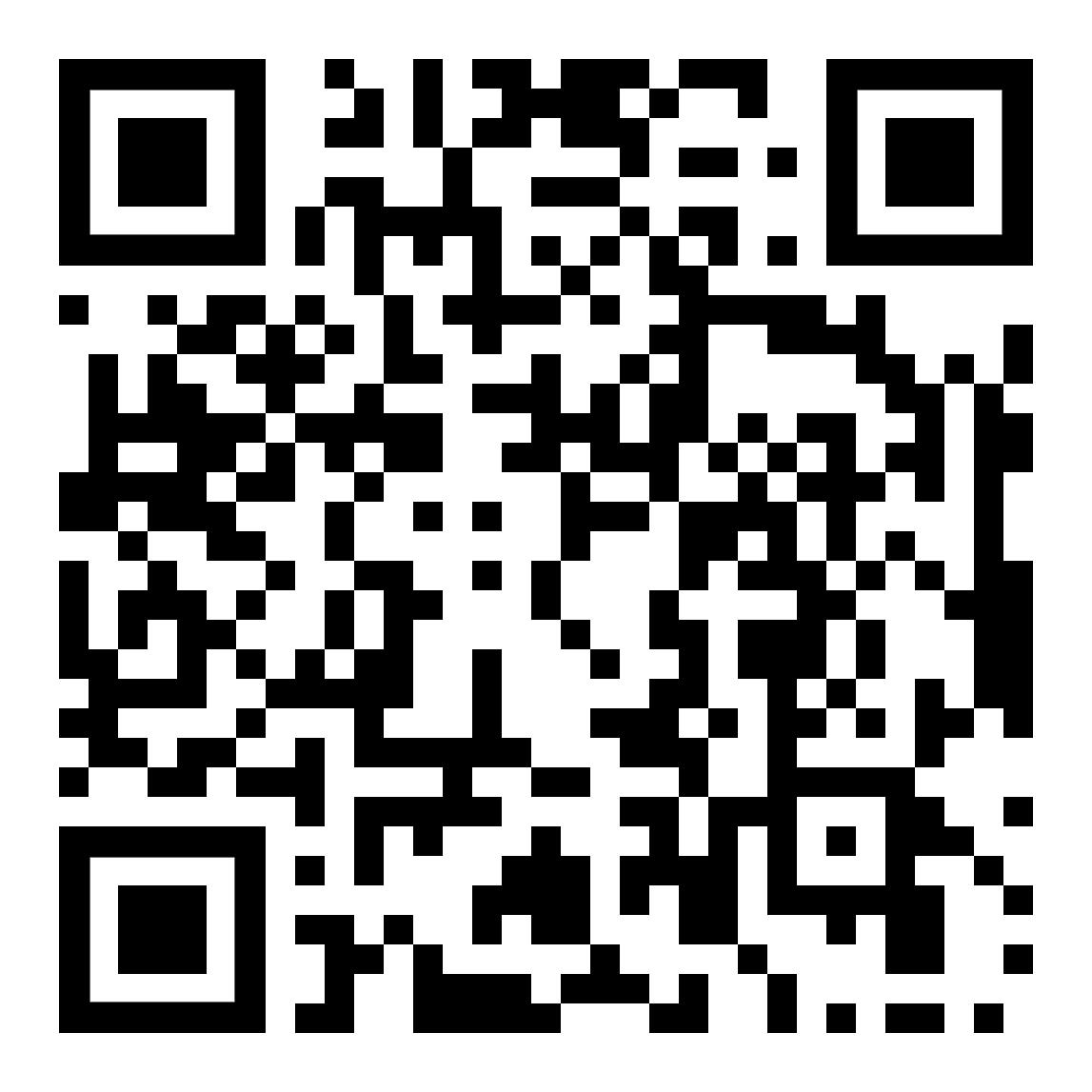 Beispiel anhören
به این مثال گوش کنMein Freund fährt jeden Tag 
schnell zu seinem Büro.دوست من هر روز رانندگی می کندسریع به دفترش رسیدBeispiel anhören
به این مثال گوش کنMein FreundWer?که است؟meinWessen Freund?دوست کی؟fährt Was macht er?او چه کار می کند؟jeden TagWann?چه زمانی؟jedenWie oft?چند وقت؟schnellWie (fährt er)?چگونه (او رانندگی می کند)؟zu seinem BüroWohin?جایی که؟sein BüroZu wessen Büro?به دفتر چه کسی؟Beispiel 5  /  5  مثال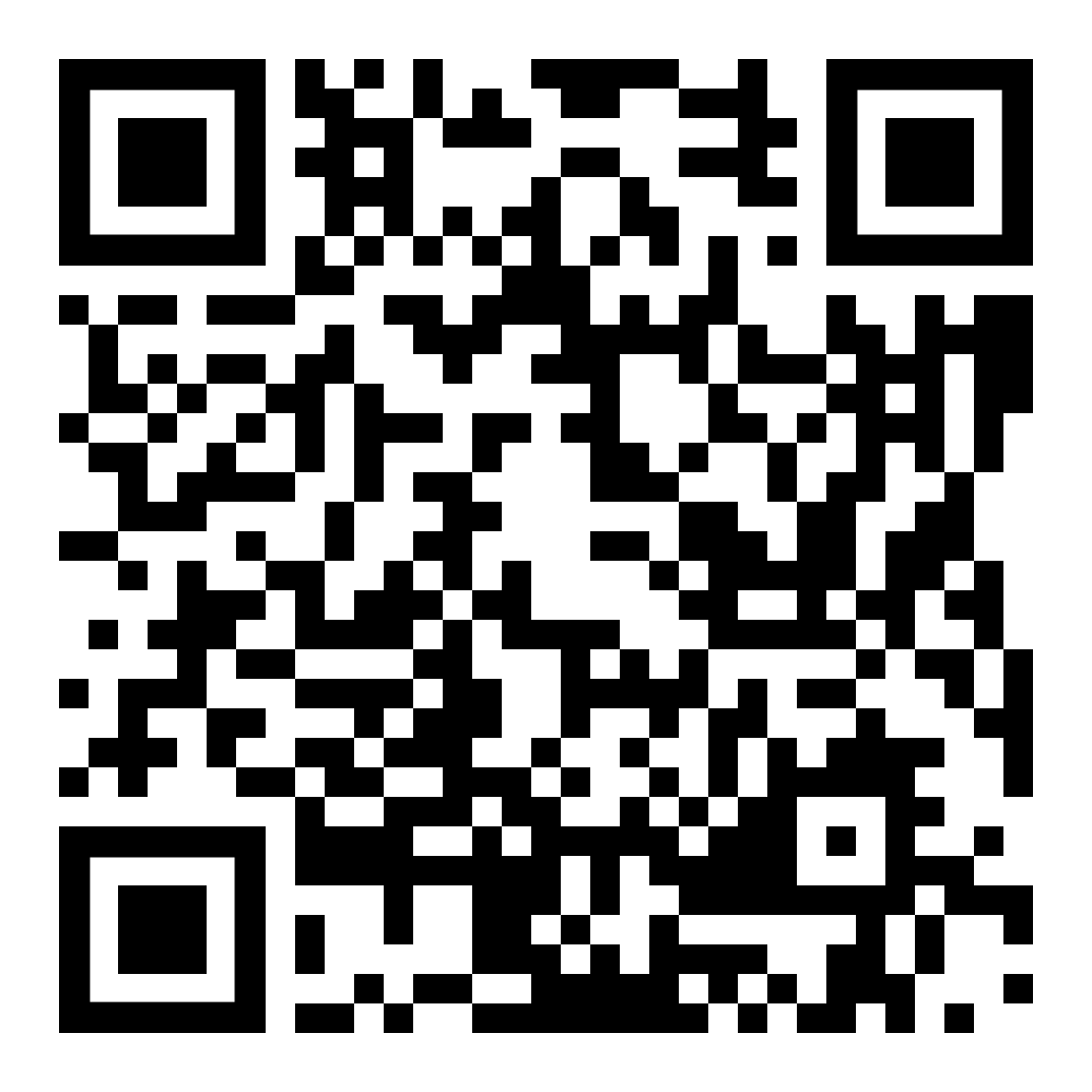 Beispiel anhören
به این مثال گوش کنEinige Schüler arbeiten im Sommer 
von Juli bis September vier Wochen lang
in einem Ferienjob.برخی از دانش آموزان در تابستان کار می کنندچهار هفته از جولای تا سپتامبردر یک کار تابستانیBeispiel anhören
به این مثال گوش کنEinige SchülerWer?چند تا؟einigewie viele?او چه کار می کندarbeitenWas machen sie?چه زمانی؟im Sommer Wann?از کی؟von JuliVon wann?تا کی؟bis SeptemberBis wann?چه مدت؟vier Wochen langWie lange?کجا؟in einem FerienjobWo?چه نوع کاری؟Ferien~Was für ein (Job)?چند تا؟Beispiel 6  /  6  مثال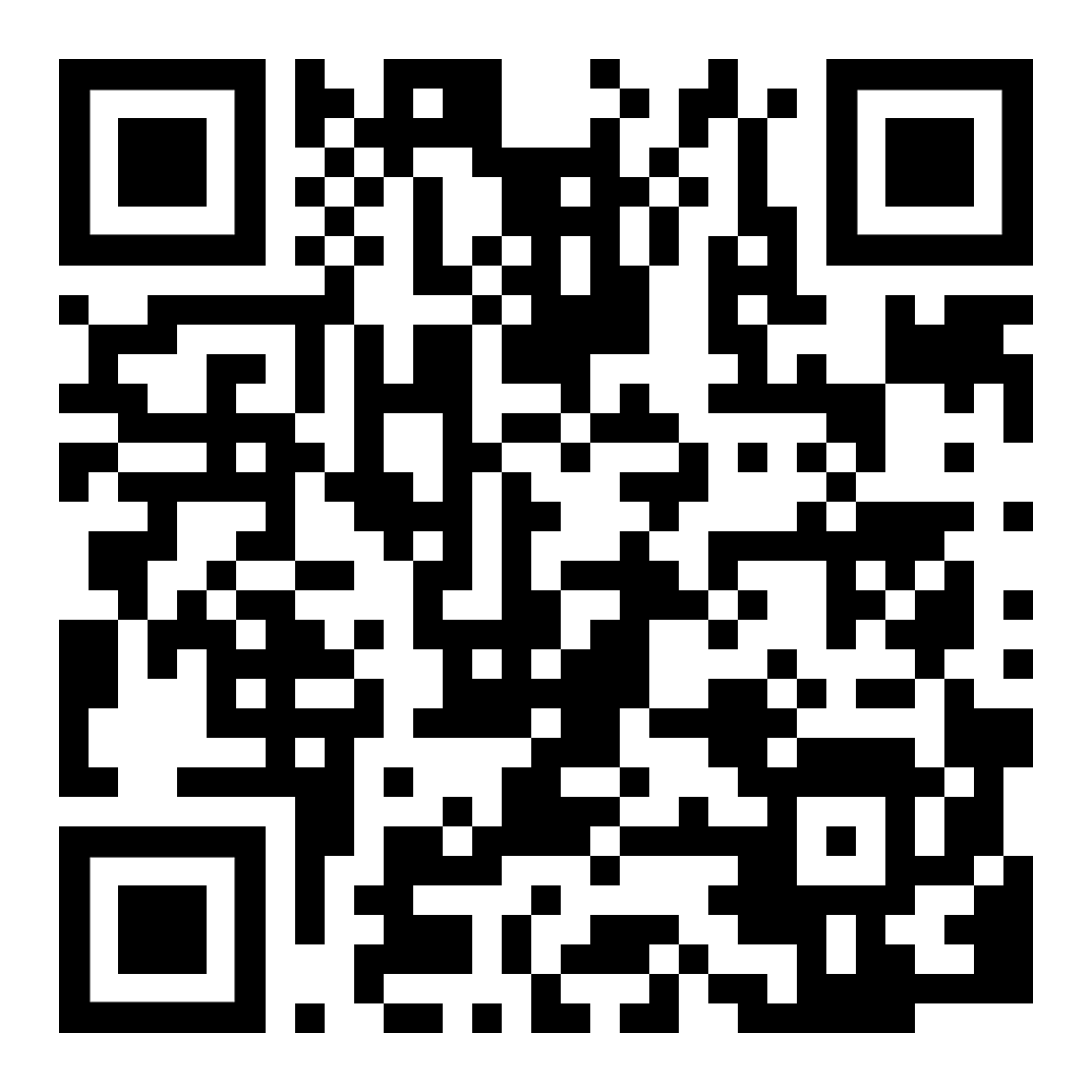 dieses Beispiel anhören
به این مثال گوش کنDer Angestellte öffnet die Tür 
zu seinem Büro mit dem Schlüssel.منشی در را باز می کندبا کلید به دفترش.dieses Beispiel anhören
به این مثال گوش کنDer AngestellteWer?چند تا؟öffnetWas macht er?او چه کار می کند؟die TüreWen? / Was?چه کسی؟ / چی؟zu seinem BüroWas für eine?چه؟sein BüroWelches? Wessen?کدام؟میدونی؟mit dem SchlüsselWomit?میدونی؟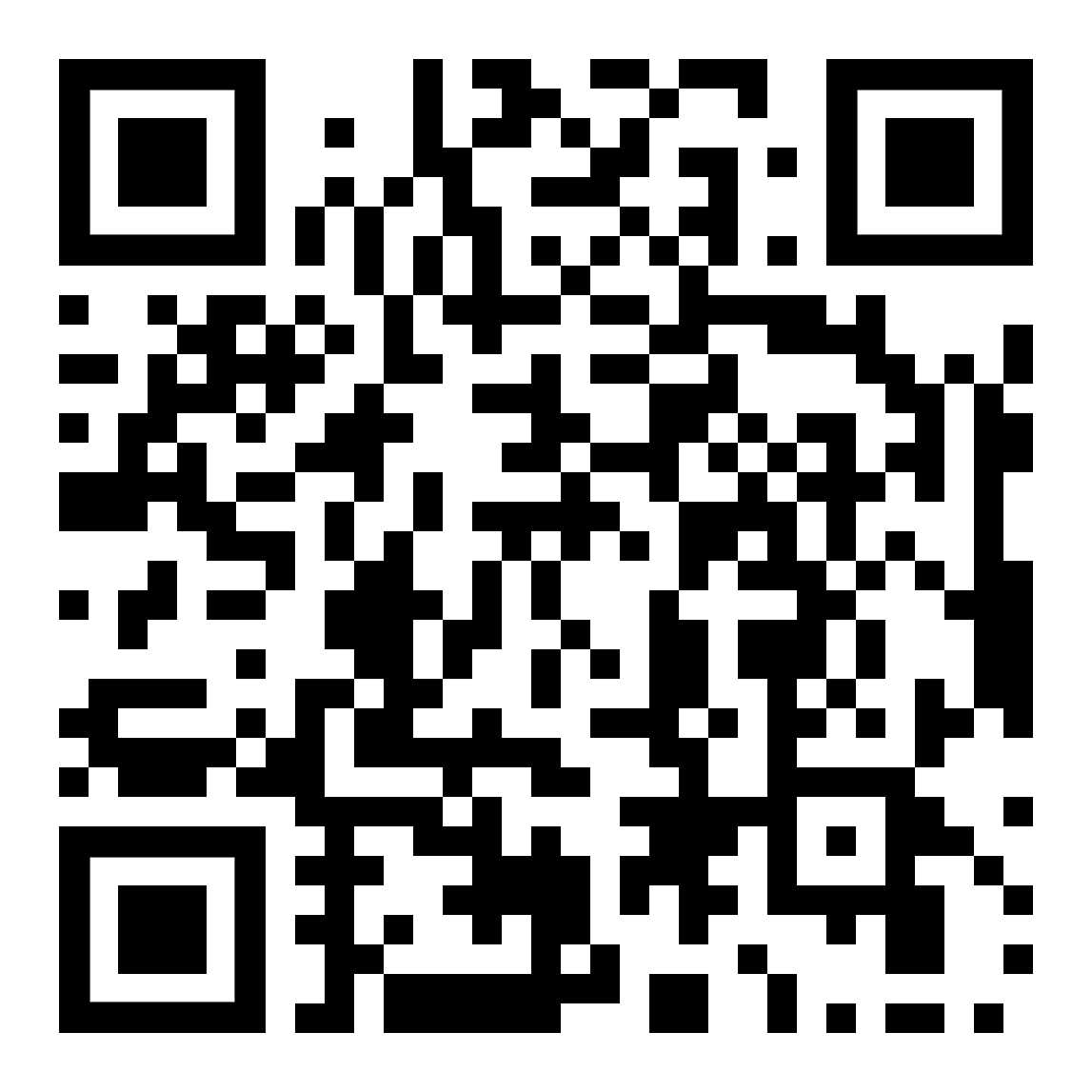 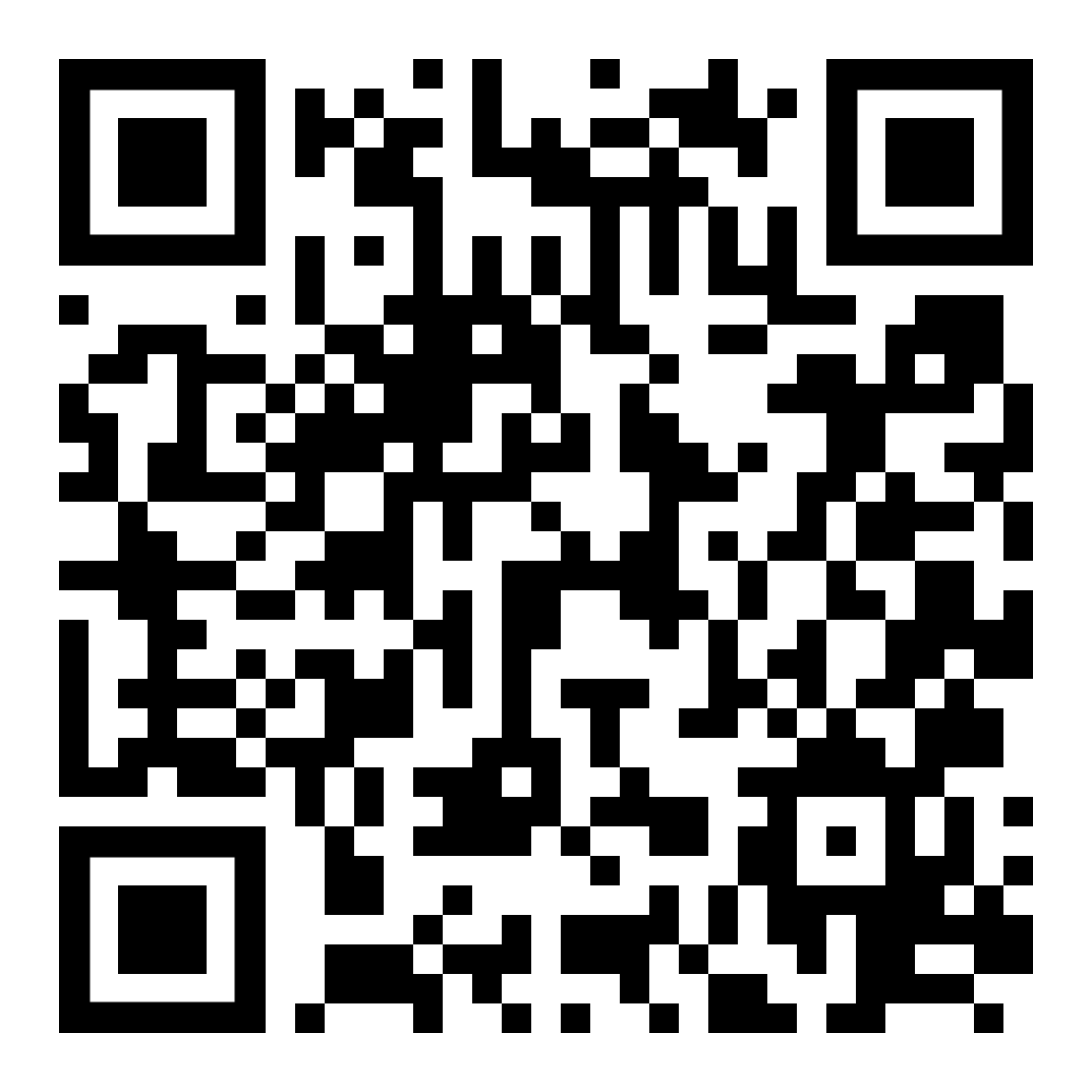 Fragewörter Übersichtنمای کلی کلمات سوالdiese Seite  /  این صفحهzur Kapitelseite Sprache …به صفحه فصل داستان های کوتاهTeil 2 – Übungenبخش 2 - تمریناتFragewörter, Übungenکلمات سوال، تمرینAnleitung  /  دستورالعمل ها Formuliere die Frage und die Antwort in ganzen Sätzen.پرسش و پاسخ را فرموله کنیددر جملات کاملÜbung 1  /  تمرین 1 Der Schüler geht um acht Uhrin die Schule in Innsbruck.شاگرد ساعت هشت می رودبه مدرسه در اینسبروک.1.1  Frage nach der Person (Subjekt)سوال در مورد شخص (موضوع)1.2  Frage nach der Tätigkeit (Verb)سوال در مورد فعالیت (فعل)1.3  Frage nach der Zeitسوال در مورد زمان1.4  Frage nach dem Weg, dem Zielراه، هدف را بخواهید1.5  Frage nach dem Ortدر مورد مکان بپرسیدÜbung 2  /  تمرین 2 Über hundert Kinder kommen jeden Tagaus der Stadt in die Schule.روزانه بیش از صد کودک می آینداز شهر به مدرسه2.1  Frage nach dem Subjektسوال در مورد موضوع2.2  Frage nach der Menge der Kinderدر مورد تعداد فرزندان بپرسید2.3  Frage nach dem Verbسوال در مورد فعل2.4  Frage nach der Zeitسوال در مورد زمان2.5  Frage nach der Herkunft der Kinderسوال در مورد منشاء فرزندان2.6  Frage nach dem Ziel der Kinderدر مورد هدف بچه ها بپرسیدÜbung 3  /  تمرین 3Die Schüler besuchen von Septemberbis Juli für zehn Monate die Schule.دانش آموزان از شهریور ماه شرکت می کنندمدرسه به مدت ده ماه تا ژوئیه.3.1  Frage nach dem Subjektسوال در مورد موضوع3.2  Frage nach dem Verbسوال در مورد فعل3.3  Frage nach dem Beginnسوال در مورد آغاز3.4  Frage nach dem Endeسوال در مورد پایان3.5  Frage nach der Dauerسوال در مورد مدتFrage nach allen Teilen der folgenden Sätze …تمام قطعات را بخواهیداز جمله های زیر...Übung 4  /  تمرین 4 Der öffentliche Bus fährt alle halben Stunden von Innsbruck nach Sistrans und kostet € 3,60.اتوبوس عمومی در حال رانندگی استهر نیم ساعتاز اینسبروک به Sistransو 3.60 یورو هزینه دارد.Übung 5  /  التمرين 5 Heute kauft die Frau ein Kilo Äpfel und billige Tomaten.امروز زن یک کیلو سیب می خردو گوجه فرنگی ارزانÜbung 6  /  تمرین 6 Im nahen Einkaufszentrum eröffnet in der nächsten Woche ein großer Fachmarkt.در مرکز خرید نزدیک افتتاح شددر هفته آیندهیک فروشگاه تخصصی بزرگ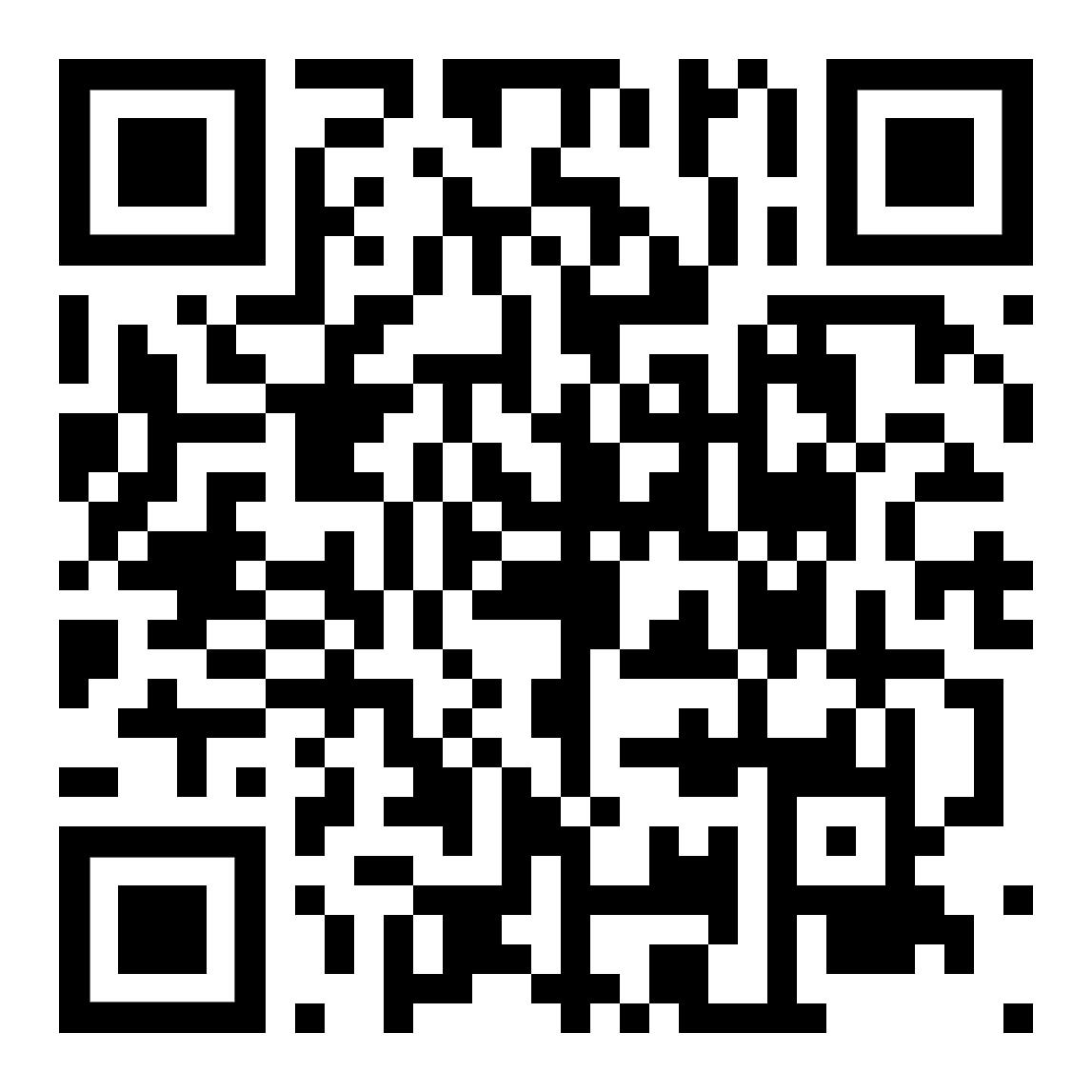 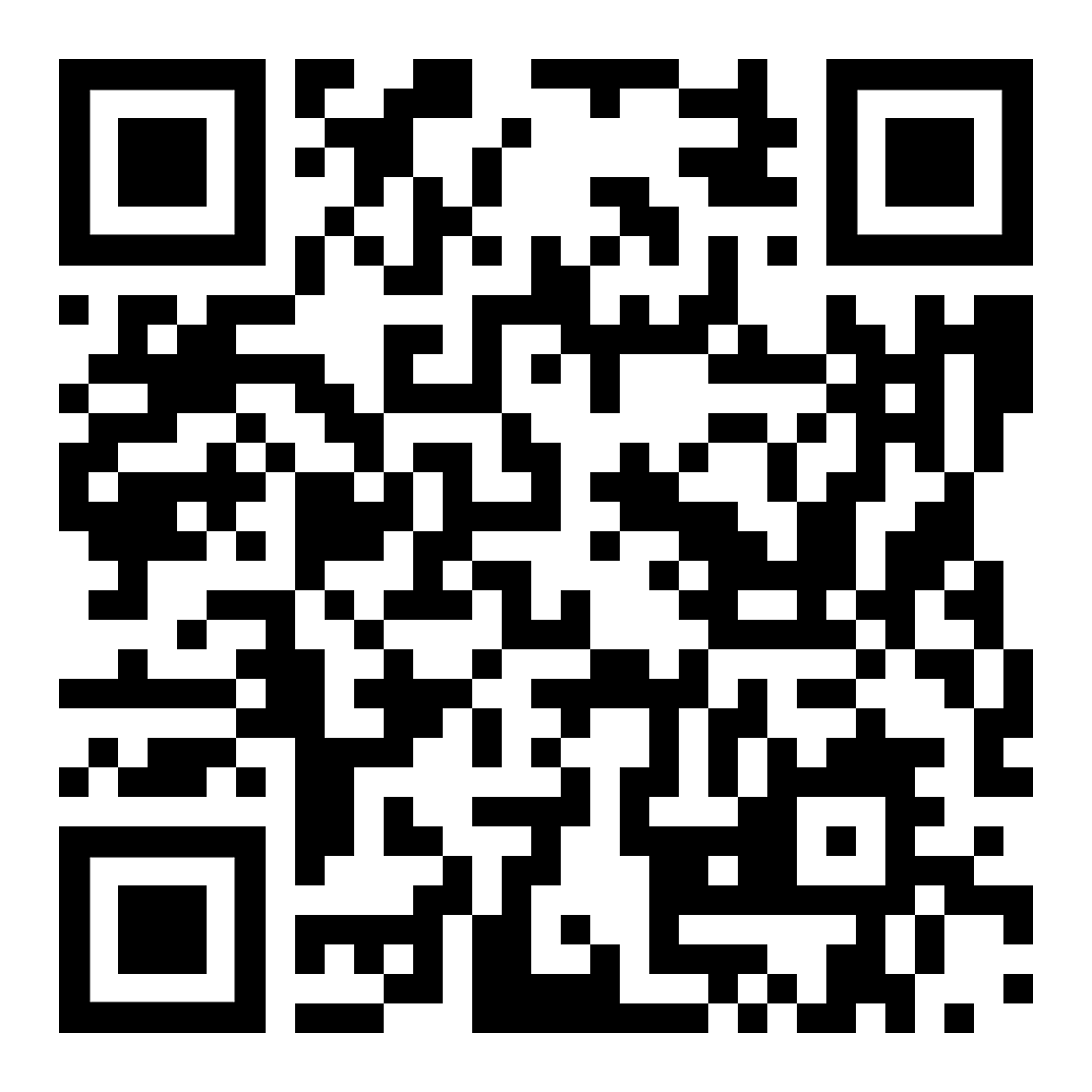 Höre dir die Sätze an (MP3)به جملات گوش کنdiese Seite  /  این صفحهzur Kapitelseite Sprache …به صفحه فصل داستان های کوتاهFragewörter, Übungen, Lösungenکلمات سوال، تمرین، راه حلLösung 1  /  راه حل 1 diese Lösung anhören 
 به این راه حل گوش کنید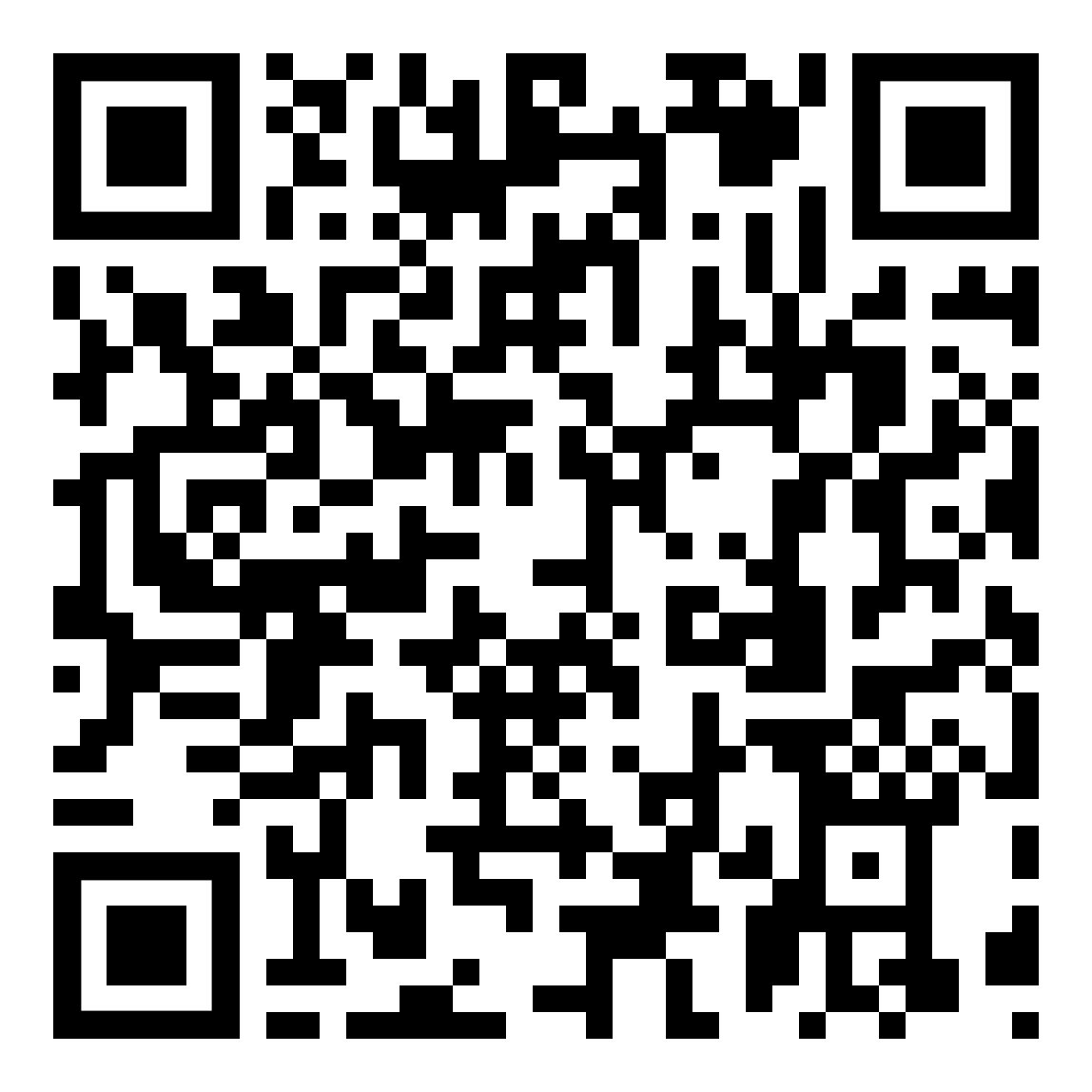 Der SchülerWer geht?Der Schüler geht.gehtWas macht der Schüler?Er geht.um acht UhrWann geht er?Er geht um acht.in die SchuleWohin geht er?Er geht in die Schule.in InnsbruckWo ist die Schule?Die Schule ist in Innsbruck.Lösung 2  /  راه حل 2 diese Lösung anhören 
 به این راه حل گوش کنید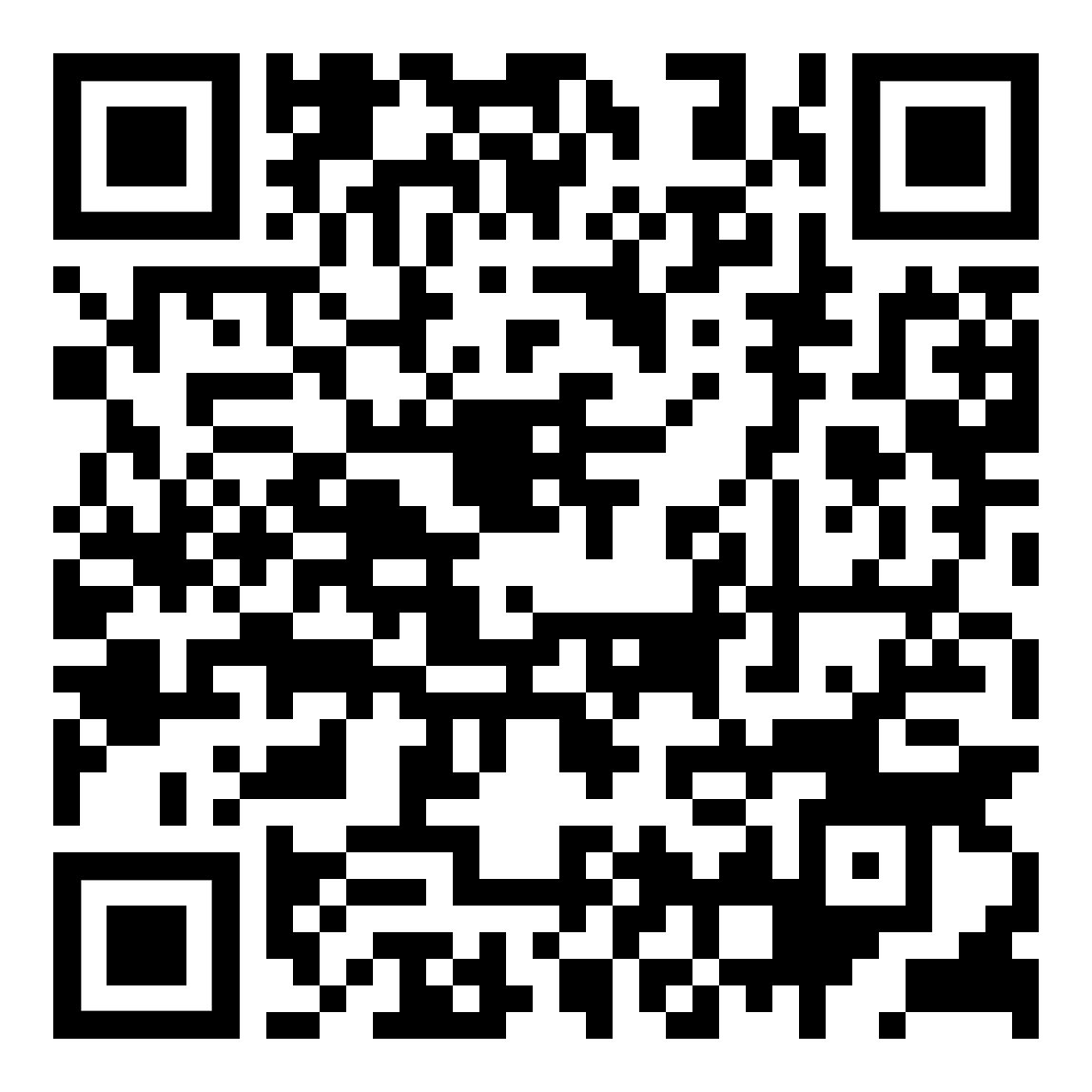 Über hundert KinderWer kommt?Die Kinder kommen.Über hundert Wie viele Kinder kommen?Über Hundert Kinder kommen.kommenWas machen die Kinder?Sie kommen in die Schule.jeden TagWann kommen sie?Sie kommen jeden Tag.aus der StadtWoher kommen sie?Sie kommen aus der Stadt.in die SchuleWohin kommen sie?Sie kommen in die Schule.Lösung 3  /  راه حل 3 diese Lösung anhören 
 به این راه حل گوش کنید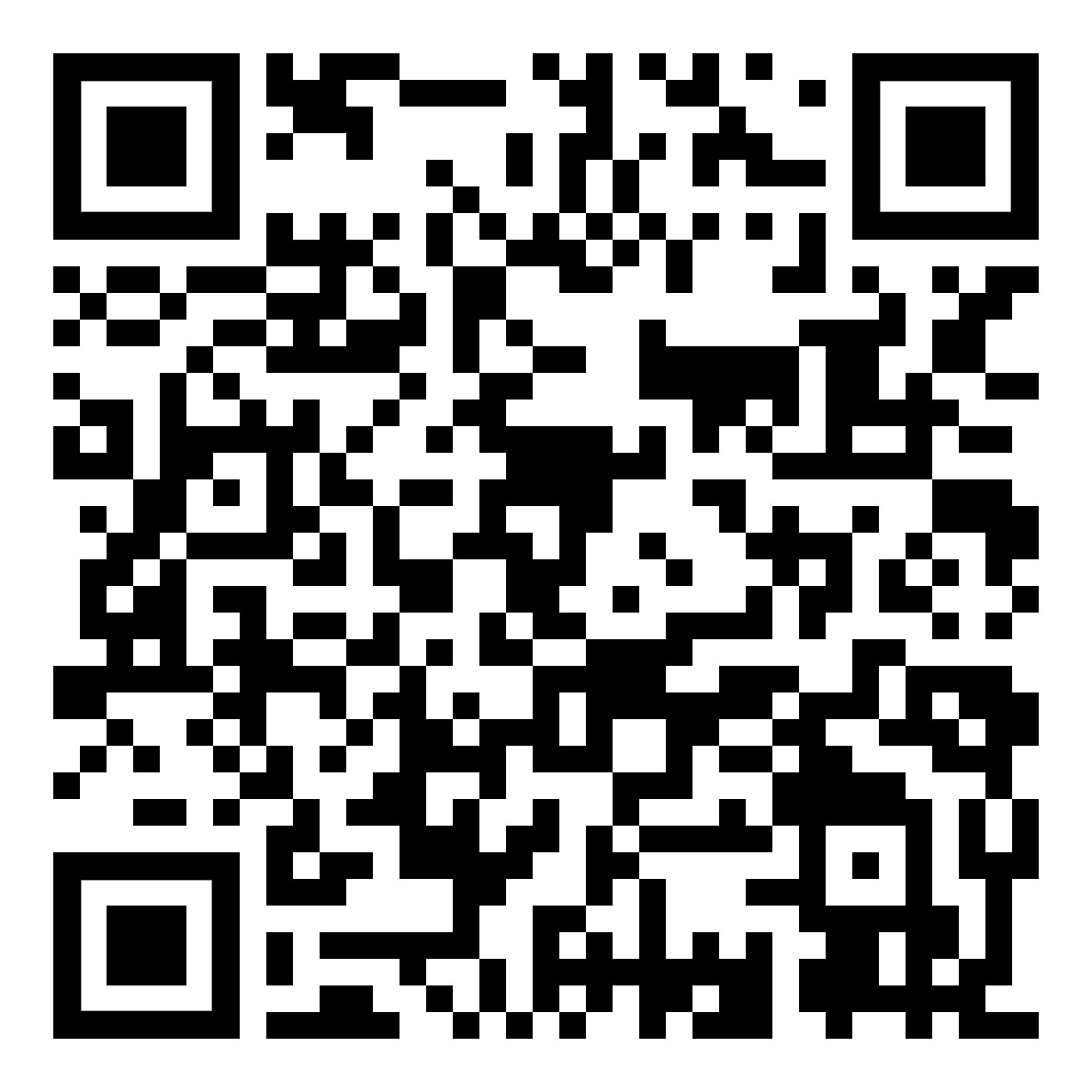 Die SchülerWer besucht?Die Schüler besuchen.besuchenWas machen sie?Sie besuchen.von SeptemberAb wann besuchen sie?Ab September / von September besuchen sie.bis JuliBis wann besuchen sie?Bis Juli besuchen sie.für zehn MonateWie lange besuchen sie?Sie besuchen für zehn Monate / zehn Monate lang.die SchuleWas besuchen sie?Sie besuchen die Schule.Lösung 4  /  راه حل 4 diese Lösung anhören 
 به این راه حل گوش کنید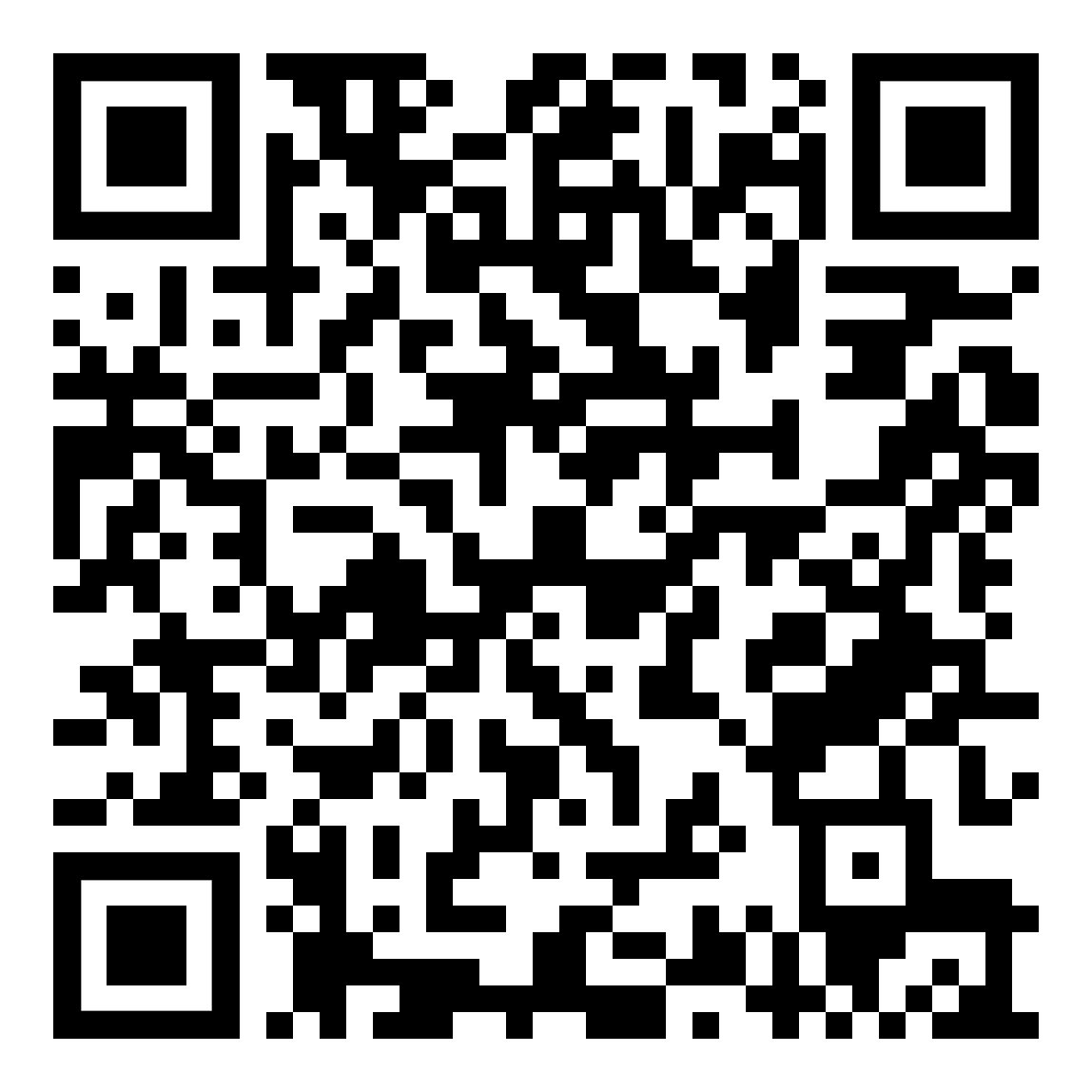 Der öffentliche BusWer fährt?Der Bus fährt.öffentlichWas für ein Bus?Der öffentliche Bus.fährtWas geschieht?Der Bus fährt.alle halben StundenWie oft fährt er?Er fährt alle halben Stunden.von InnsbruckVon wo fährt er (weg)?Er fährt von Innsbruck (weg).nach SistransWohin fährt er?Er fährt nach Sistrans.und kostet 3,60.Wie viel kostet er?Er kostet 3,60.Lösung 5  /  راه حل 5 diese Lösung anhören 
 به این راه حل گوش کنید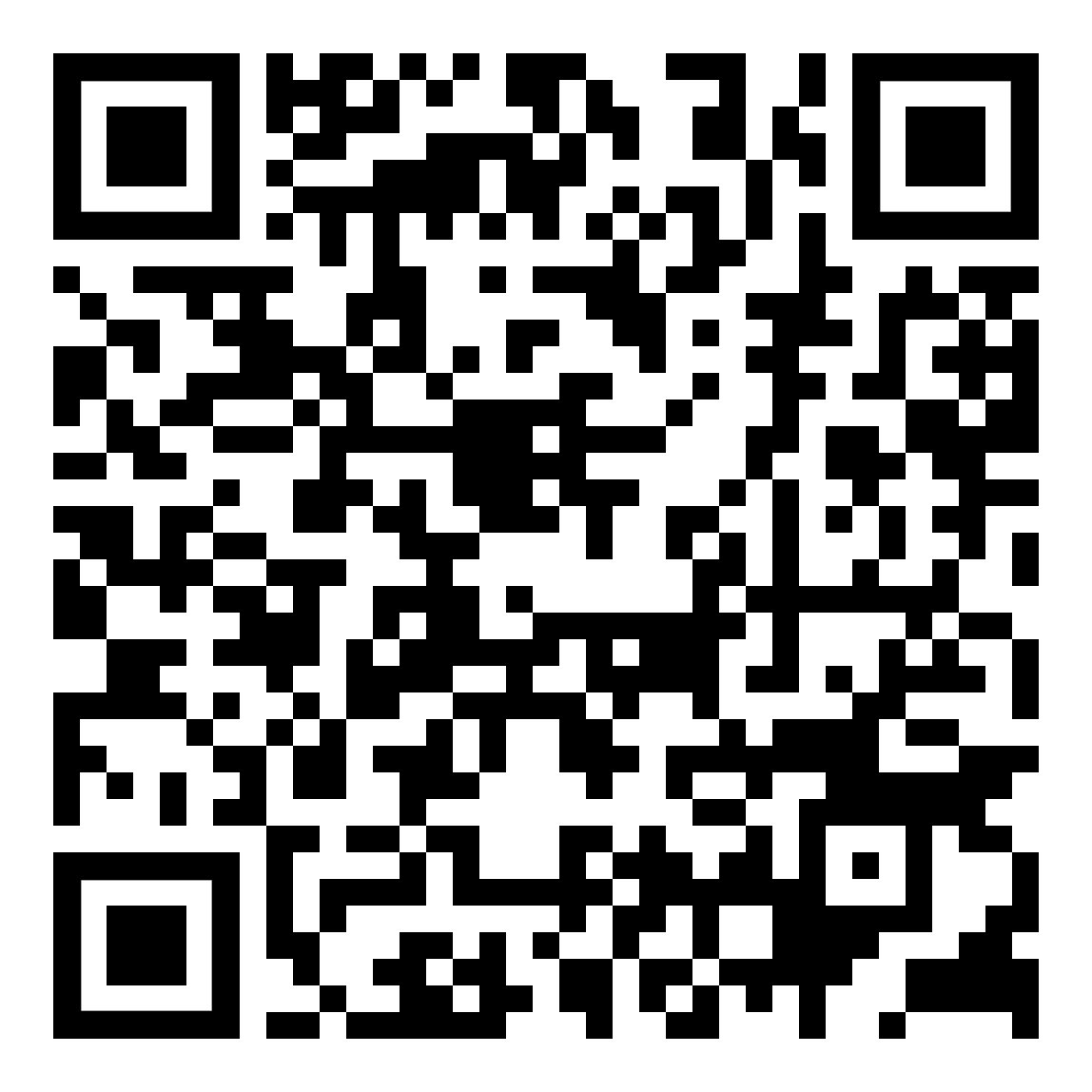 HeuteWann kauft die Frau?Heute kauft sie.kauftWas macht sie?Sie kauft (ein)die FrauWer kauft ein?Die Frau kauft ein.ein Kilo ÄpfelWas kauft sie?Sie kauft Äpfel.ein KiloWie viele Äpfel kauft sie?Ein Kilo kauft sie.und billige TomatenWas kauft sie (noch)?Tomaten kauft sie (noch).billigeWelche Tomaten kauft sie?Sie kauft billige Tomaten .Lösung 6  /  راه حل 6 diese Lösung anhören 
 به این راه حل گوش کنید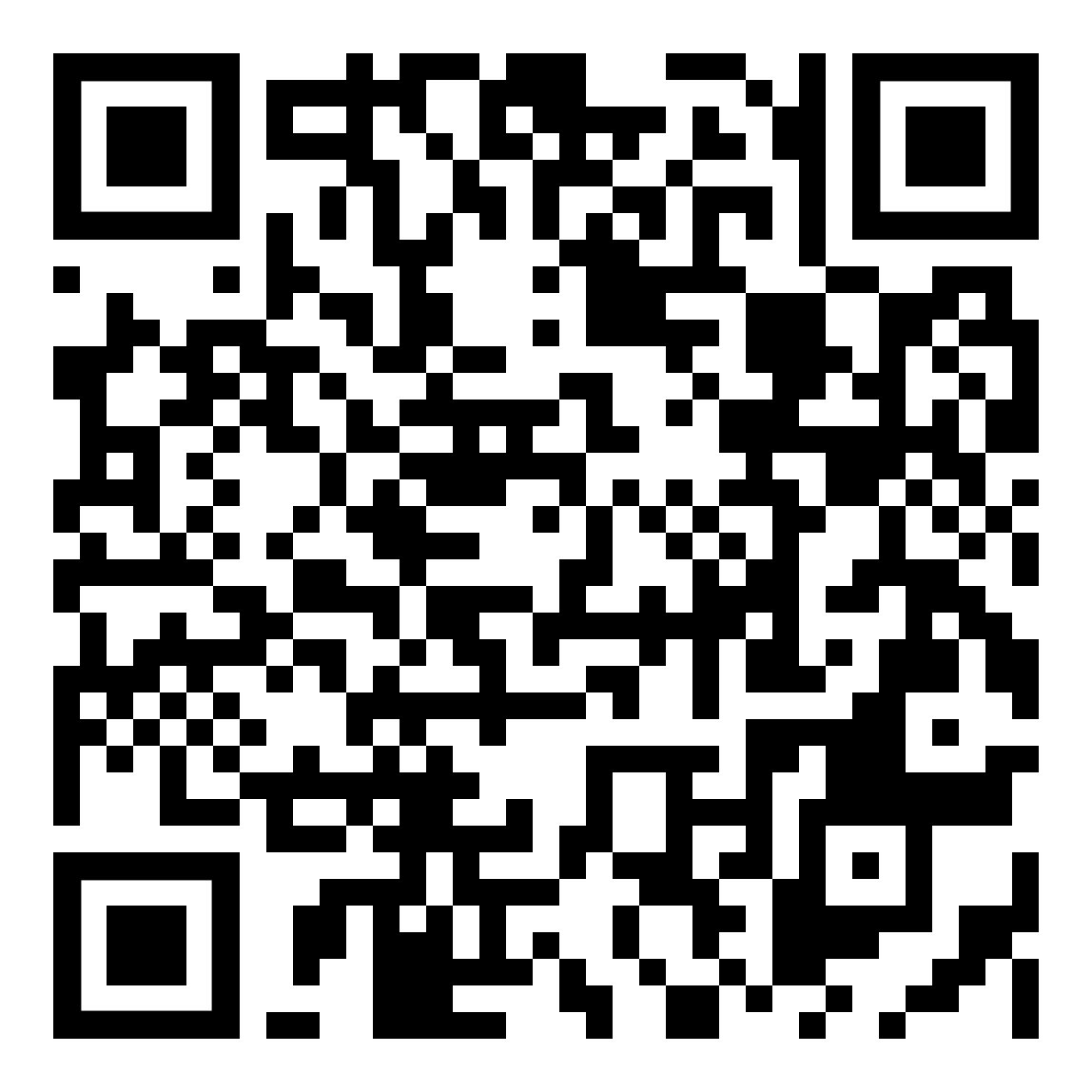 Im nahen EinkaufszentrumWo gibt es einen neuen Fachmarkt?Im Einkaufszentrum.naheIn welchem Einkaufszentrum?Im nahen Zentrum.eröffnetWas geschieht?Ein Fachmarkt eröffnet.in der nächsten WocheWann eröffnet der Markt?In der nächsten Woche eröffnet er.ein großer FachmarktWas eröffnet dort?Ein großer Fachmarkt eröffnet.großer Was für ein Markt?Ein großer Markt.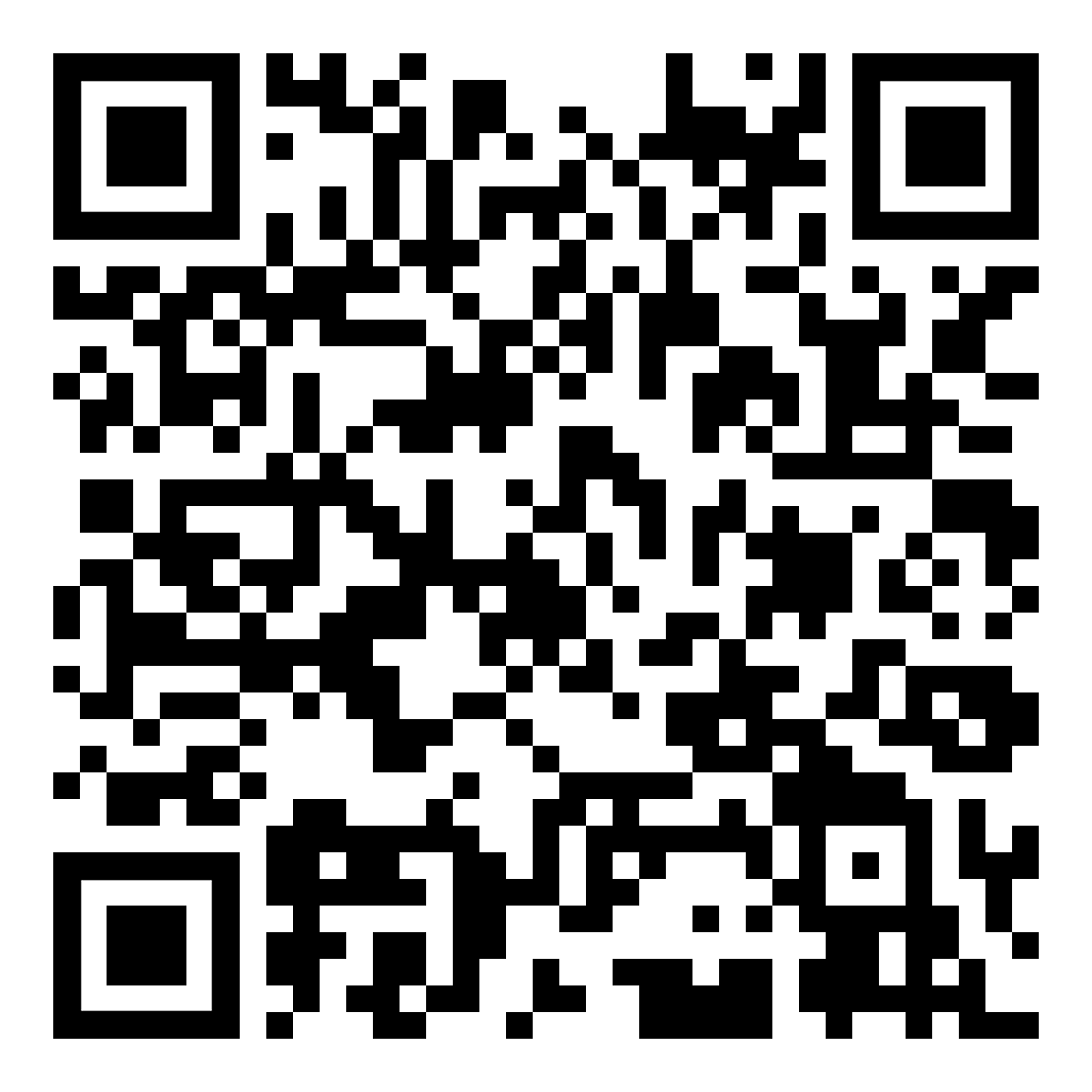 Fragewörter Übersichtنمای کلی کلمات سوالdiese Seite  /  این صفحهzur Kapitelseite Sprache …به صفحه فصل داستان های کوتاه